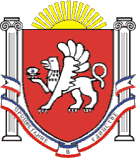 РЕСПУБЛИКА КРЫМНИЖНЕГОРСКИЙ РАЙОННОВОГРИГОРЬЕВСКОЕ СЕЛЬСКОЕ ПОСЕЛЕНИЕ АДМИНИСТРАЦИЯ НОВОГРИГОРЬЕВСКОГО СЕЛЬСКОГО ПОСЕЛЕНИЯПОСТАНОВЛЕНИЕот 26.02.2021 г.                                                                                                 №37с. Новогригорьевка«О признании утратившими силу постановления №71 от 27.10.2015 г. «Об утверждении порядка принятия решении о разработке долгосрочных целевых программ Новогригорьевского сельского поселения и их формирования и реализации» и № 171 от 10.11.2017 года «Об утверждении Методики оценки эффективности реализации муниципальных целевых программ».  Администрация Новогригорьевского сельского поселения Нижнегорского района Республики Крым                                                              ПОСТАНОВЛЯЕТ:1. Признать утратившими силу постановления администрации Новогригорьевского сельского поселения №71 от 27.10.2015 г. «Об утверждении порядка принятия решении о разработке долгосрочных целевых программ Новогригорьевского сельского поселения и их формирования и реализации» и № 171 от 10.11.2017 года «Об утверждении Методики оценки эффективности реализации муниципальных целевых программ».2.Постановление вступает в силу с момента его подписания.3. Настоящее постановление разместить на информационной доске  администрации Новогригорьевского сельского поселения по адресу: с.Новогригорьевка, ул.Мичурина, 59, а также на официальном сайте администрации Новогригорьевского сельского поселения Нижнегорского района Республики Крым http://novogrigor-adm91.ru /  4. Контроль за исполнением данного постановления оставляю за собой.Глава администрацииНовогригорьевского сельского поселения					А.М.Данилин 